PROGETTI DI NARRAZIONE IDENTITARIA PER TARANTO1. DATI DELL’ISTITUTO CHE PRESENTA IL PROGETTO2. STUDENTE3. CLASSE					INDIRIZZO DI STUDIO4.TITOLO DEL PROGETTO5. OBIETTIVI DEL PROGETTO6. RACCONTA LA TUA IDEA7. COSA REALIZZARE8. COME SI PUO’ ATTUARE 9. TEMPI E SPAZI9. ALTROInvia la presente scheda compilata, unitamente al file del tuo progetto (PowerPoint, video, disegno, elaborato, file musicale ... etc., etc.) al seguente indirizzo mail: ideeinnovative.pitagora@gmail.comentro sabato 12 maggio 2018.L’upload della scheda è disponibile sul sito dell’Istituto www.pitagorataranto.gov.itTARANTO ……………..Firma dello studente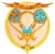 ISTITUTO  TECNICO  ECONOMICO  STATALEPOLO COMMERCIALE “PITAGORA”ISTITUTO  TECNICO  ECONOMICO  STATALEPOLO COMMERCIALE “PITAGORA”ISTITUTO  TECNICO  ECONOMICO  STATALEPOLO COMMERCIALE “PITAGORA”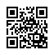 Amministrazione, Finanza e Marketing - Relazioni Internazionali - Sistemi Informativi Aziendali – Turismo – Corso SeraleAmministrazione, Finanza e Marketing - Relazioni Internazionali - Sistemi Informativi Aziendali – Turismo – Corso SeraleAmministrazione, Finanza e Marketing - Relazioni Internazionali - Sistemi Informativi Aziendali – Turismo – Corso SeraleAmministrazione, Finanza e Marketing - Relazioni Internazionali - Sistemi Informativi Aziendali – Turismo – Corso SeraleAmministrazione, Finanza e Marketing - Relazioni Internazionali - Sistemi Informativi Aziendali – Turismo – Corso SeraleVia Pupino, 10/A -74123 Tarantotel. 099/4532177 - fax 099/4590122C.F. 90214370737  Via Mascherpa, 6 - 74121 Tarantotel. 099/7707180 - fax 099/7793123Via Pupino, 10/A -74123 Tarantotel. 099/4532177 - fax 099/4590122C.F. 90214370737  Via Mascherpa, 6 - 74121 Tarantotel. 099/7707180 - fax 099/7793123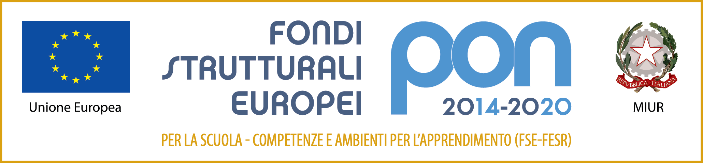 TATD08000P@istruzione.itTATD08000P@pec.istruzione.itCodice Univoco Ufficio : UFBCZL  IPA: istsc_tatd08000pSito web: www.pitagorataranto.gov.itTATD08000P@istruzione.itTATD08000P@pec.istruzione.itCodice Univoco Ufficio : UFBCZL  IPA: istsc_tatd08000pSito web: www.pitagorataranto.gov.itIstituto: I.T.E.S. POLO COMMERCIALE “PITAGORA” Codice Meccanografico: TATD8000P Indirizzo: VIA PUPINO,10/ATel. 099/4532177         fax   099/4590122        e-mail   TATD08000P@istruzione.it Dirigente Scolastico  Dott.ssa  NADIA BONUCCINomeCognome